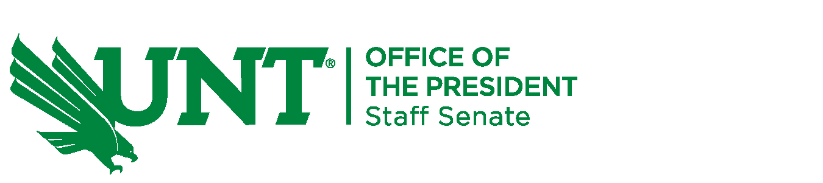 STAFF SENATE MEETINGAugust 9, 20223:00 – 5:00pm – Zoom Meeting  https://unt.zoom.us/j/89090553538AgendaCall to Order Guest SpeakersMaria Velazquez, UNT HRConstituency ConcernsParking concernsOfficer Reports Chair Report – Liz Berry (she/her/hers)No longer Chair effective 9/1Include Liz and Megan on inquiries until thenStarting 9/1, just Megan and new chair-elect Standing committee preferences via form – due by 8/19Orientation invitation Chair-Elect Report – Megan Cunningham (she/her/hers) Meeting structure/schedule next year22-23 Officer update Past Chair Report – Charlotte Cooke (she/her/hers)Secretary/Treasurer Report – Jamie Brand (she/her/hers)Communications Report – Adam Chavez (he/him/his) Parliamentarian Report – Maria Baylock (she/her/hers) Assessment Coordinator Report – Amaya Spencer (she/her/hers) Standing Committee Chair Reports Communications and Public Relations Social media presentationBylaws and Elections Staff SuccessEquity, Diversity, & Inclusion New BusinessNew bylaws document for approval (only if we meet quorum) Changes: Combination of bylaws and procedures into one documentTransformation of Bylaws & Elections into Membership & AssessmentRetain oversight of bylaws updates, when needed, in addition to filling vacancies with elections Renewed focus on senator recruitmentOversee roughly three assessment projects per yearAnnouncementsSenator Jackson – IDEA announcementsFarewell, departing Senators!Award winnersOutstanding Senator of the YearSenate Leader of the YearNew Senators of the YearAdjournment 